New Life Youth MinistryInformation SheetFull Name:Nickname:Grade:			School:Address:Phone Number:Parents Name:E-mail:Favorite Subject:					Least favorite subject:Things I do in my spare time:What time during the week are you free?What do you want your Youth Ministry to do for you?If you could describe God in one word, what would it be?Stay Connected:@_________________________         ___________________________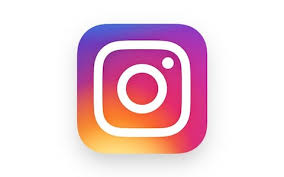 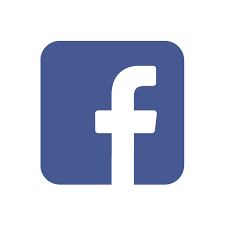                    Youth Instagram Name			  Parents Facebook Name